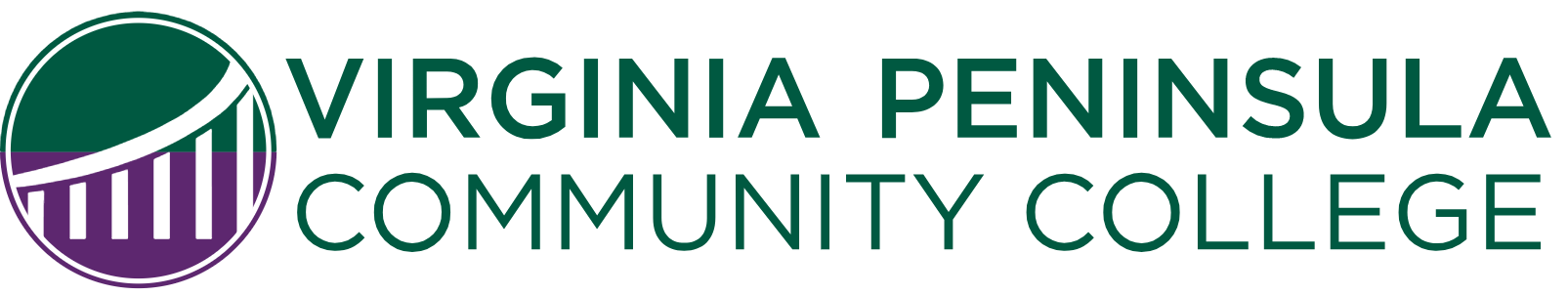 2024–2025 Dependent Family Size Verification FormYour financial aid application was selected for a process called verification by the U.S. Department of Education.  You and your parents must complete, sign, and submit this form listing the name and age of each of your parent(s)’ family members and their relationship to you.  The form must be submitted to the Financial Aid Office to continue the review process and determine your eligibility for federal student aid.  Student InformationB.  Family InformationList the people in your parent(s)’ family.  Include the following:YourselfYour parent(s), including a stepparent, even if you do not live with your parent(s).Your parent(s)’ other children (even if they live apart from the parents due to a qualifying temporary absence under IRS code, such as living apart due to college enrollment) who will receive more than half of their support from the parent (and spouse or partner) from July 1, 2024, through June 30, 2025. Unborn children should not be included in the family size, though the family size can be updated if the child is born during and will receive more than half of their support from the parent (and spouse or partner) during the award year.Other people if they now live with your parent(s) and your parent(s) provide more than half of their support and will continue to provide more than half of their support through June 30, 2025. If more space is needed attach an additional sheet with the student’s name and ID at the top. The student and parent must sign and date the additional sheet.C.  Certification and SignaturesEach person signing below certifies that all the information reported on this worksheet is complete, correct, and any additional information is attached.  The student and one parent MUST sign and date this section.WARNING: If you purposely give false or misleading information on this worksheet you may be fined, sentenced to jail, or both. Type Name HereType ID HereStudent’s Name (Last, First, M.I.)Student ID - REQUIREDFirst NameLast NameAgeRelationship to YouEXAMPLE: MissyJones18SisterType HereType HereTypeSelfType HereType HereTypeType HereType HereType HereTypeType HereType HereType HereTypeType HereType HereType HereTypeType HereType HereType HereTypeType HereType HereType HereTypeType HereStudent Signature – Hand signed, Digital Stamp, StylusDateParent Signature - Hand signed, Digital Stamp, StylusDate